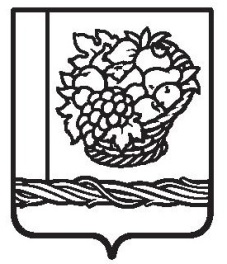 РЕСПУБЛИКА ДАГЕСТАНСОБРАНИЕ ДЕПУТАТОВ МУНИЦИПАЛЬНОГО РАЙОНА«МАГАРАМКЕНТСКИЙ РАЙОН»РЕШЕНИЕ «17» мая 2024                                                                                      № -170VIIсдс.МагарамкентОб утверждении ключевых показателей эффективности деятельности главы муниципального района «Магарамкентский район» и инвестиционного уполномоченного муниципального района «Магарамкентский район»В целях создания благоприятного инвестиционного климата, оптимизации работы с инвесторами, организации взаимодействия при реализации инвестиционных проектов на территории муниципального района «Магарамкентский район»и в соответствии с Приказом Министерства экономического развития Российской Федерацииот 26 сентября 2023 г. №  672 «Об утверждении Методических рекомендаций по организации системной работы по сопровождению инвестиционных проектов муниципальными образованиями с учетом  внедрения в субъектах Российской Федерации системы поддержки новых инвестиционных проектов («Региональный инвестиционный стандарт»)»,Собрание депутатов муниципального района «Магарамкентский район»решает:1. Утвердить прилагаемые в приложении №1 ключевые показатели эффективности деятельности Главы муниципального района «Магарамкентский район» и  ицнвестиционного уполномоченного муниципального района «Магарамкентский район»в сфере сопровождения инвестиционных проектов с привлечением частных инвестиций. 2. Опубликовать настоящее решение в районной газете «Самурдин сес» и разместить на официальном сайте администрации МР «Магарамкентский район».3. Настоящее решение вступает в силу после его официального опубликования.      Председатель                                                                                                  Собрания депутатов       МР «Магарамкентский район»                                              Н.А.Алияров.   Приложение №1к решению Собрания депутатов   МР «Магарамкентский район»                        от 17.05. 2024 г. № -170VIIсд    КЛЮЧЕВЫЕ ПОКАЗАТЕЛИ эффективности деятельности Главы муниципального района «Магарамкентский район» и инвестиционного уполномоченного муниципального района «Магарамкентский район» в сфере сопровождения инвестиционных проектов с привлечением частных инвестиций № п.п.Наименование показателейЕдиница измеренияИсточник1.Количество инвестиционных проектов, реализованных на территории МР «Магарамкентский район»в течение трех лет, предшествующих текущему году единицРеестр инвестиционных проектов Республики Дагестан 2.Количество инвестиционных проектов, реализуемых и планируемых к реализации на территории МР «Магарамкентский район»в текущем году единицРеестр инвестиционных проектов Республики Дагестан3.Объем инвестиций, направленных на реализацию инвестиционных проектов на территории МР «Магарамкентский район»в течение трех лет, предшествующих текущему году, в расчете на 1 жителярублейТерриториальный орган Федеральной службы государственной статистики по Республике Дагестан.